ITALIA  	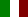 RiferimentoEURES TRENTOMansioneAnimatoriANIMATORI
Mansioni: far divertire i ragazzi, organizzare giochi (anche per grandi gruppi) e serate di animazione. Collaborare in team per l’organizzazione e lo svolgimento di Giochi e serate.
Età minima: 18 anni
Anche alla prima esperienza ma con tanta voglia di mettersi in gioco e di vivere a stretto contatto con bambini e ragazzi. Compenso: 530€ ogni turno da 14 giorni (disponibilità minima)
Vitto e alloggio in hotel
Periodo : Da metà giugno a metà agosto per un minimo di 1 turno (14 giorni)
Formazione Online e Colloquio (marzo/aprile) Formazione staff e chiamata (aprile/maggio)
Candidatura:
inviare CV e cover letter a :
personale@holidaysystem.it e cc a eures@afolmet.it
oppure compilare form all’indirizzo web https://www.holidaysystem.it/lavora-con-noi/SedeItalia +UKNumero posti50Email:personale@holidaysystem.it e cc a eures@afolmet.itSito:https://www.holidaysystem.it/lavora-con-noi/Scadenza:31/05/2022RiferimentoEURES TRENTOMansioneEDUCATORI e ASSISTENTIEDUCATORI e ASSISTENTI
Mansioni: assistere bambini e ragazzi durante tutto l'arco della giornata, proporre giochi e attività, seguire i bambini nelle ore dei pasti, accompagnare i ragazzi durante gite ed escursioni organizzate dalla società.
Età minima: 21 anni (requisito necessario) Anche alla prima esperienza ma con tanta voglia di mettersi in gioco e di vivere a stretto contatto con bambini e ragazzi.
Compenso: 530€ ogni turno da 14 giorni (disponibilità minima) Vitto e alloggio in hotel
Periodo : Da metà giugno a metà agosto per un minimo di 1 turno (14 giorni)
Formazione Online e Colloquio (marzo/aprile) Formazione staff e chiamata (aprile/maggio)
Candidatura:
inviare CV e cover letter a :
personale@holidaysystem.it e cc a eures@afolmet.it
oppure compilare form all’indirizzo web https://www.holidaysystem.it/lavora-con-noi/SedeItalia +UKNumero posti100Email:personale@holidaysystem.it e cc a eures@afolmet.itSito:https://www.holidaysystem.it/lavora-con-noi/Scadenza:31/05/2022RiferimentoEURES TRENTOMansioneISTRUTTORI SPORTIVI E ARTISTICIISTRUTTORI SPORTIVI E ARTISTICI
Mansioni: gestire e insegnare discipline sportive particolari quali: karate, scherma, golf, tiro con l’arco, arrampicata, equitazione, orienteering, Survivor e Scout oppure discipline artistiche come ad esempio: chitarra, canto, giocoleria e teatro.
Età minima: 18 anni
Brevetto o patentino nella propria disciplina e/o comprovata esperienza nell’insegnamento della disciplina e/o Laurea in Scienze Motorie o In discipline artistiche
Compenso: 530€ netti ogni turno da 14 giorni (disponibilità minima) Vitto e alloggio in hotel
Periodo : Da metà giugno a metà agosto per un minimo di 1 turno (14 giorni)
Formazione Online e Colloquio (marzo/aprile) Formazione staff e chiamata (aprile/maggio)
Candidatura:
inviare CV e cover letter a :
personale@holidaysystem.it e cc a eures@afolmet.it
oppure compilare form all’indirizzo web https://www.holidaysystem.it/lavora-con-noi/SedeItalia +UKNumero posti20Email:personale@holidaysystem.it e cc a eures@afolmet.itSito:https://www.holidaysystem.it/lavora-con-noi/Scadenza:31/05/2022RiferimentoEURES TRENTOMansioneMEDICOMEDICO
Mansioni: fornire assistenza medica ai partecipanti al camp, assistere all’accettazione dei ragazzi ad inizio turno, contattare la famiglia assieme al Responsabile del camp in caso di infortunio o malattia di un partecipante.
Abilitazione alla professione, iscrizione all’albo e attestato BLSD
Compenso: 800€ a settimana (disponibilità minima) Vitto e alloggio in hotel
Periodo : Da metà giugno a metà agosto
Formazione Online e Colloquio (marzo/aprile) Formazione staff e chiamata (aprile/maggio)
Candidatura:
inviare CV e cover letter a :
personale@holidaysystem.it e cc a eures@afolmet.it
oppure compilare form all’indirizzo web https://www.holidaysystem.it/lavora-con-noi/SedeItalia +UKNumero posti20TitoloLaurea in MedicinaEmail:personale@holidaysystem.it e cc a eures@afolmet.itSito:https://www.holidaysystem.it/lavora-con-noi/Scadenza:31/05/2022RiferimentoEURES TRENTOMansioneINFERMIEREINFERMIERE
Mansioni: fornire assistenza infermieristica ai partecipanti al camp. (Assistenza al medico del camp, somministrazione medicinali dopo consulto medico) Abilitazione alla professione, iscrizione all’albo e attestato BLSD
Compenso: 400€ a settimana (disponibilità minima) Vitto e alloggio in hotel
Periodo : Da metà giugno a metà agosto
Formazione Online e Colloquio (marzo/aprile) Formazione staff e chiamata (aprile/maggio)
Candidatura:
inviare CV e cover letter a :
personale@holidaysystem.it e cc a eures@afolmet.it
oppure compilare form all’indirizzo web https://www.holidaysystem.it/lavora-con-noiSedeItalia +UKNumero posti20TitoloLaurea in Scienze InfermieristicheEmail:personale@holidaysystem.it e cc a eures@afolmet.itSito:https://www.holidaysystem.it/lavora-con-noi/Scadenza:31/05/2022RiferimentoEURES TRENTOMansioneFISIOTERAPISTAFISIOTERAPISTA
Mansioni: fornire assistenza fisioterapica ai partecipanti al camp. (Assistenza al medico del camp, somministrazione medicinali dopo consulto medico)
Abilitazione alla professione, iscrizione all’albo e attestato BLSD
Compenso: 400€ a settimana (disponibilità minima) Vitto e alloggio in hotel
Periodo : Da metà giugno a metà agosto
Formazione Online e Colloquio (marzo/aprile) Formazione staff e chiamata (aprile/maggio)
Candidatura:
inviare CV e cover letter a :
personale@holidaysystem.it e cc a eures@afolmet.it
oppure compilare form all’indirizzo web https://www.holidaysystem.it/lavora-con-noiSedeItalia +UKNumero posti5TitoloLaurea in FisioterapiaEmail:personale@holidaysystem.it e cc a eures@afolmet.itSito:https://www.holidaysystem.it/lavora-con-noi/Scadenza:31/05/2022RiferimentoEURES TRENTOMansioneADDETTO ALLA SEGRETERIAADDETTO ALLA SEGRETERIA
Mansioni: gestire tutta la parte burocratica relativa alla presenza dei ragazzi al camp (iscrizioni, quote, sistemazione), mantenere i rapporti telefonici e via mail con le famiglie dei partecipanti.
Età minima: 21 anni, Diploma Ottime doti comunicative Ottima padronanza del pacchetto office e del pc in generale
Compenso: 530€ ogni turno da 14 giorni (richiesta disponibilità per più turni consecutivi)
Vitto e alloggio in hotel
Periodo : Da metà giugno a metà agosto (periodo minimo 1 turno/14 giorni)
Formazione Online e Colloquio (marzo/aprile) Formazione staff e chiamata (aprile/maggio)
Candidatura:
inviare CV e cover letter a :
personale@holidaysystem.it e cc a eures@afolmet.it
oppure compilare form all’indirizzo web https://www.holidaysystem.it/lavora-con-noiSedeItalia +UKNumero posti2Email:personale@holidaysystem.it e cc a eures@afolmet.itSito:https://www.holidaysystem.it/lavora-con-noi/Scadenza:31/05/2022RiferimentoEURES TRENTOMansioneVEGLIATRICE/VEGLIATORE NOTTURNOVEGLIATRICE/VEGLIATORE NOTTURNO
Mansioni: Assistere e sorvegliare i partecipanti durante le ore notturne, in caso di sintomi avvisa il medico del camp. Il lavoro quotidiano inizia con la messa a letto dei bambini e termina con le sveglie.
Età minima 18 anni Capacità di vegliare la notte
Compenso: 530€ ogni turno da 14 giorni (disponibilità minima)
Vitto e alloggio in hotel
Periodo : Da metà giugno a metà agosto per un minimo di 1 turno (14 giorni)
Formazione Online e Colloquio (marzo/aprile) Formazione staff e chiamata (aprile/maggio)
Candidatura:
inviare CV e cover letter a :
personale@holidaysystem.it e cc a eures@afolmet.it
oppure compilare form all’indirizzo web https://www.holidaysystem.it/lavora-con-noi/SedeItalia +UKNumero posti20Email:personale@holidaysystem.it e cc a eures@afolmet.itSito:https://www.holidaysystem.it/lavora-con-noi/Scadenza:31/05/2022RiferimentoEURES TRENTOMansioneENGLISH TEACHER - Native SpeakerENGLISH TEACHER - Native Speaker
Mansioni: Organizzare e svolgere lezioni e attività di inglese in aula e all’aperto per diverse classi.
Età minima: 21 anni
Madrelingua con esperienza nell’insegnamento Compenso: 600€ ogni turno da 14 giorni (disponibilità minima)
Vitto e alloggio in Hotel
Periodo : Da metà giugno a metà agosto per un minimo di 1 turno (14 giorni)
Formazione Online e Colloquio (marzo/aprile) Formazione staff e chiamata (aprile/maggio)
Candidatura:
inviare CV e cover letter a :
personale@holidaysystem.it e cc a eures@afolmet.it
oppure compilare form all’indirizzo web https://www.holidaysystem.it/lavora-con-noi/SedeItalia +UKNumero posti10Email:personale@holidaysystem.it e cc a eures@afolmet.itSito:https://www.holidaysystem.it/lavora-con-noi/Scadenza:31/05/2022RiferimentoEURES TRENTOMansionePost-doc researcher in Religious studies and/or Philosophy of Religion (Euregio Science Fund project “Resilient Beliefs”)Bruno Kessler Foundation (FBK) is a private research institution based in Trento (Italy). Operating in different scientific fields and disciplines, it comprises eleven research centres with more than 400 researchers as well as 140 PhD students (https://www.fbk.eu/research-centers).
Workplace Description: The Center for Religious Studies focuses on the role of religion (communities, practices, beliefs, institutions and other religious actors) in contemporary processes of societal change and innovation triggered by digitalisation, migration, increasing cultural diversity, belief polarisation and disagreement. FBK actively seeks diversity and inclusion in the workplace and is also committed to promoting gender equality.
Job Description
The postdoc researcher will contribute to the research activities of the project “Resilient Beliefs: Religion and Beyond”, funded by the Euregio Science Fund. In particular, the successful candidate will be involved in
● analysing recent debates on religious disagreement and religious diversity in analytic philosophy and religious studies;
● reviewing and analysing recent literature on dogmatism and belief polarisation from social and cognitive psychology;
● contextualising the debates on religious disagreement and belief polarisation within the long-standing dispute over the viability of ‘religion’ as a category of scientific and scholarly inquiry.
The postdoctoral researcher will co-author papers, participate in relevant international conferences and produce single-authored publications on aspects of the Resilient Beliefs project of their choice. Moreover, the selected candidate will participate in the life of the Center for Religious Studies and will be involved in the conceptualisation and organisation of:
● project meetings, ● project workshops, ● the final project conference, ● dedicated panels for international conferences, ● project dissemination activities, ● proposals for successor projects.
The successful candidate will be based in Trento (Italy).
Job Requirements
● PhD degree (or equivalent doctorate degree) in Philosophy, Religious Studies, Social Psychology or Sociology as well as a documented research background in at least two of the following areas: o religious diversity, o sociology of religious conflict, o definitions of, and debates over, the concept of religion, o social psychology of belief polarisation in the religious domain;
● oral and written proficiency in English (command of German and/or Italian is welcome, but not required);
● excellent communication and teamwork skills.
Type of contract: Fixed term contract Working hours: full time Duration: 2 years Start date: 2 May 2022 Gross annual salary: about 39.500 € Workplace: Trento (Italy)
Benefits: flexi-time, company subsidized cafeteria or meal vouchers, internal car park, welcome office support for visa formalities, accommodation etc., supplementary pension and health fund, training courses, public transport, sports facilities, language courses fees. Further details at https://www.fbk.eu/en/work-with- us/.
Application: Interested candidates are invited to submit their applications by completing the online form
https://jobs.fbk.eu/ 
Please make sure that your application contains the following attachments (in pdf format): ● cover letter, ● detailed CV including list of scientific publications and email contacts of two referees, ● sample writing (10-20 pages (in English, Italian or German, published work or thesis chapter).
Application deadline: 11 February 2022
Please read our Recruitment Regulations before completing your application. For further information concerning the selection procedure, please contact the Human Resources Services at jobs@fbk.eu. For questions regarding the project “Resilient Beliefs”, please contact Dr Paolo Costa (pacosta@fbk.eu) or Dr Boris Rähme (raehme@fbk.eu). Candidates who pass the preliminary screening will be contacted shortly afterwards for an interview. Non-selected applicants will be notified of their exclusion at the end of the selection process. Please note that FBK may contact shortlisted candidates within a period of 12 months, for the selection processes of similar vacancies. For reasons of professional transparency, the name of the successful candidate and the names of suitable candidates will be published on the FBK website.SedeTrentoposti1Sito:https://jobs.fbk.eu/Scadenza:11/02/2022RiferimentoEURES Milano Rif. 12/2022MansioneFARMACISTA Rif. 12/2022Profilo Richiesto: FARMACISTA
N.° posti: 10
Sede di lavoro: Milano, Fino Mornasco (CO), Saronno (VA)
Descrizione: Per strutturato gruppo di gestione di farmacie a Milano, Fino Mornasco (CO) e Saronno (VA) cerchiamo FARMACISTI anche neo titolati. La risorsa si occuperà della vendita dei farmaci; inoltre dovrà dedicarsi all'allestimento della vetrina e degli espositori, alla cassa e al magazzino.
Il farmacista dovrà applicare le normative aziendali in materia di sicurezza e prevenzione pandemica. I candidati devono essere in possesso della laurea in farmacia o in chimica e tecnologie farmaceutiche o titoli equipollenti e iscrizione all’albo dei farmacisti aggiornata al 2021.
Completano il profilo e saranno considerate caratteristiche preferenziali ottime doti relazionali e comunicative, orientamento alla vendita e al raggiungimento degli obiettivi, affidabilità e serietà.
Si offre contratto di somministrazione a tempo determinato con prospettive d’inserimento diretto in azienda. L’orario di lavoro sarà full time su turni.
Condizione della richiesta:
Tipo di contratto: ccnl farmacie private, proposta a tempo indeterminato/ su Novara giro ferie Rinnovabile: N.°ore sett.: 40 Retribuzione (specificare moneta): ral annuale prevista 25.000-30.000
Caratteristiche del candidato:
Titolo di studi: laurea in farmacia o in chimica e tecnologie farmaceutiche o titoli equipollenti e iscrizione all’albo dei farmacisti aggiornata al 2021
Esperienza: non richiesta
Lingue richieste: italiano B2 Competenze informatiche: non richieste
Patente di guida: non necessaria
Altri requisiti: ottime doti relazionali e comunicative e capacità di risoluzione dei problemi, affidabilità e serietà. Empatia.
Modalità di presentazione della candidatura:
Inviare CV e lettera d'accompagnamento specificando il Nr. di riferimento dell'offerta a Umana S.p.A, Area specialistica sanità email:
sanita@umana.it e cc a eures@afolmet.itSedeMilano, Fino Mornasco (CO), Saronno (VA)Numero posti10TitoloLaurea in Farmacia o CTF o equipollentiEmail:sanita@umana.it e cc a eures@afolmet.itScadenza:31/12/2022RiferimentoEURES Milano Rif. 13/2022MansioneFarmacisti Rif. 13/2022Profilo Richiesto: FARMACISTA
N.° posti: 10
Sede di lavoro: Alessandria, Novara
Descrizione: Per strutturato gruppo di gestione di farmacie a Novara e Alessandria cerchiamo FARMACISTI anche neo titolati.
La risorsa si occuperà della vendita dei farmaci; inoltre dovrà dedicarsi all'allestimento della vetrina e degli espositori, alla cassa e al magazzino. Il farmacista dovrà applicare le normative aziendali in materia di sicurezza e prevenzione pandemica.
I candidati devono essere in possesso della laurea in farmacia o in chimica e tecnologie farmaceutiche o titoli equipollenti e iscrizione all’albo dei farmacisti aggiornata al 2021.
Completano il profilo e saranno considerate caratteristiche preferenziali ottime doti relazionali e comunicative, orientamento alla vendita e al raggiungimento degli obiettivi, affidabilità e serietà.
Si offre contratto di somministrazione a tempo determinato con prospettive d’inserimento diretto in azienda. L’orario di lavoro sarà full time su turni.
Condizione della richiesta:
Tipo di contratto: ccnl farmacie private, proposta a tempo indeterminato/ su Novara giro ferie
N.°ore sett.: 40
Retribuzione (specificare moneta): ral annuale prevista 25.000-30.000
Caratteristiche del candidato:
Titolo di studi: laurea in farmacia o in chimica e tecnologie farmaceutiche o titoli equipollenti e iscrizione all’albo dei farmacisti aggiornata al 2021
Esperienza: non richiesta
Lingue richieste: italiano B2 Competenze informatiche: non richieste
Patente di guida: non necessaria
Altri requisiti: ottime doti relazionali e comunicative e capacità di risoluzione dei problemi, affidabilità e serietà. Empatia.
Modalità di presentazione della candidatura:
Inviare CV e lettera di motivazione specificando il Nr. di riferimento dell'offerta a : Umana S.p.A, Area specialistica sanità email:
sanita@umana.it e cc a eures@afolmet.it
SedeAlessandria e NovaraNumero posti10TitoloLaurea in Farmacia o CTF o equipollentiEmail:sanita@umana.it e cc a eures@afolmet.itScadenza:31/12/2022RiferimentoEURES Milano Rif. 09/2022MansioneInfermiere ItaliaINFERMIERE
N.° posti: 20
Sede di lavoro: Alessandria, Biella, Torino, Cuneo, Novara, Padova, Vicenza, Treviso, Belluno, Venezia, Verona, Ravenna, Piacenza, Modena, Bologna, Ferrara, Genova, Savona
Descrizione: L’inserimento sarà presso strutture di alto livello alberghiero ed assistenziale per utenti geriatrici. L’infermiere farà parte di squadra di lavoro composta da profili sanitari, educatori professionali oltre al personale OSS.
La risorsa si occuperà della somministrazione dei farmaci e delle terapie, di monitorare le condizioni dell’ospite, di aggiornare la cartella clinica ed effettuare medicazioni qualora fosse necessario.
Inoltre la risorsa dovrà applicare le normative aziendali in materia di sicurezza e prevenzione pandemica. I candidati dovranno essere a conoscenza delle tecniche di primo soccorso e dei protocolli sanitari.
Condizione della richiesta:
Tipo di contratto: Tempo determinato 6/12 mesi cooperative sociali/uneba
N.°ore sett.: 38
Retribuzione (specificare moneta): ral annuale prevista 25.000-30.000
Caratteristiche del candidato:
Titolo di studi: laurea triennale in scienze infermieristiche o titolo equipollente e iscrizione all’albo delle professioni infermieristiche italiano o del Paese di provenienza.
Esperienza: non richiesta
Lingue richieste: italiano B2
Competenze informatiche: non richieste
Patente di guida: non necessaria
Altri requisiti: ottime doti relazionali e comunicative e capacità di risoluzione dei problemi, affidabilità e serietà. Empatia
Candidatura: Inviare CV e lettera di accompagnamento a Umana S.p.A, Area specialistica sanità email:
sanita@umana.it e cc a eures@afolmet.it indicando il numero di riferimento dell'offerta.
Le candidature ricevute senza il codice di riferimento non saranno prese in considerazioneSedeVarie località ItaliaNumero posti20TitoloLaurea in Scienze InfermieristicheEmail:sanita@umana.it e cc eures@afolmet.itScadenza:31/12/2022RiferimentoEURES Milano Rif. 10/2022MansioneInfermiere LombardiaINFERMIERE
N.° posti: 20
Sede di lavoro: Milano, Legnano, Varese, Mantova, Brescia.
Descrizione: L’inserimento sarà presso strutture di alto livello alberghiero ed assistenziale per utenti geriatrici.L’infermiere farà parte di squadra di lavoro composta da profili sanitari, educatori professionali oltre al personale OSS. La risorsa si occuperà della somministrazione dei farmaci e delle terapie, di monitorare le condizioni dell’ospite, di aggiornare la cartella clinica ed effettuare medicazioni qualora fosse necessario.
Inoltre la risorsa dovrà applicare le normative aziendali in materia di sicurezza e prevenzione pandemica. I candidati dovranno essere a conoscenza delle tecniche di primo soccorso e dei protocolli sanitari.
Condizione della richiesta:
Tipo di contratto:Tempo determinato 6/12 mesi cooperative sociali/uneba
N.°ore sett.: 38
Retribuzione (specificare moneta): ral annuale prevista 25.000-30.000
Rimborso spese: non previsto Caratteristiche del candidato:
Titolo di studi: laurea triennale in scienze infermieristiche o titolo equipollente e iscrizione all’albo delle professioni infermieristiche italiano o del Paese di provenienza.
Esperienza: non richiesta
Lingue richieste: Italiano B2
Competenze informatiche: non richieste
Patente di guida: non necessaria
Altri requisiti: ottime doti relazionali e comunicative e capacità di risoluzione dei problemi, affidabilità e serietà. Empatia
Candidatura: Inviare CV e lettera di accompagnamento a Umana S.p.A, Area specialistica sanità email: sanita@umana.it e cc a eures@afolmet.it indicando il numero di riferimento dell'offerta.
Le candidature ricevute senza il codice di riferimento non saranno prese in considerazione
SedeMilano, Legnano, Varese, Mantova, BresciaNumero posti20TitoloLaurea in Scienze InfermieriscticheEmail:sanita@umana.it e cc eures@afolmet.itScadenza:31/12/2022RiferimentoEURES Milano Rif. 11/2022MansioneInfermiere ip PsichiatricoINFERMIERE IP PSICHIATRICO
N.° posti: 10
Sede di lavoro: Dueville (VI), Cologna Veneta (VR)
Descrizione: L’inserimento sarà presso una struttura psichiatrica di natura riabilitativa; l’edificio è immerso nel verde, per raggiungerlo però è necessario essere auto muniti.
La risorsa si occuperà della somministrazione dei farmaci e delle terapie, di monitorare le condizioni dell’ospite, di aggiornare la cartella clinica ed effettuare medicazioni qualora fosse necessario. Inoltre la risorsa dovrà applicare le normative aziendali in materia di sicurezza e prevenzione pandemica. I candidati inoltre dovranno essere a conoscenza delle tecniche di primo soccorso e dei protocolli sanitari.
Condizione della richiesta:
Tipo di contratto: cooperative sociali, proposta a tempo indeterminato
N.°ore sett.: 36
Retribuzione (specificare moneta): ral annuale prevista 25.000-30.000
Alloggio: previsto fornito direttamente dall’azienda utilizzatrice
Caratteristiche del candidato:
Titolo di studi: laurea triennale in scienze infermieristiche o titolo equipollente e iscrizione all’albo delle professioni infermieristiche italiano o del Paese di provenienza.
Esperienza: non richiesta
Lingue richieste: italiano B2
Competenze informatiche: non richieste
Patente di guida: automunito
Altri requisiti: ottime doti relazionali e comunicative e capacità di risoluzione dei problemi, affidabilità e serietà. Empatia
Candidatura: Inviare CV e lettera di accompagnamento a Umana S.p.A, Area specialistica sanità email:
sanita@umana.it e cc a eures@afolmet.it indicando il numero di riferimento dell'offerta.
Le candidature ricevute senza il codice di riferimento non saranno prese in considerazioneSedeDueville (VI), Cologna Veneta (VR)Numero posti10TitoloLaurea in Scienze InfermieristicheEmail:sanita@umana.it e cc eures@afolmet.itScadenza:31/12/2022RiferimentoEURES Milano Rif. 07/2022MansioneAnimatore Turistico Rif. 07/2022Animatore Turistico Rif. 07/2022
N.° posti: 40
Sede di lavoro: Italia
Scadenza selezione: 30.06.2022
Descrizione: Eventi Animazione selezione ANIMATORI TURISTICI per la stagione estive 2021. Sei sorridente, sempre positivo e pronto ad un’avventura nel mondo della animazione turistica? Allora candidati e diventa un ANIMATORE EVENTI anche tu!!!
Offriamo: CORSO DI FORMAZIONE ONLINE GRATUITO DOPO IL CORSO CONTRATTO CON STIPENDIO MENSILE PER LA STAGIONE ESTIVA RIMBORSO SPESE VIAGGIO A/R VITTO E ALLOGGIO NELLA STRUTTURA
Condizione della richiesta:
Tipo di contratto: tempo determinato Rinnovabile: si
N.°ore sett.: da 20h a 40h
Retribuzione (specificare moneta): € da 400,00 a € 1.000,00
Rimborso spese. si Trasferta: si Viaggio: si Alloggio: si
Caratteristiche del candidato:
Titolo di studi: scuola media inferiore
Lingue richieste: Italiano C2
Competenze informatiche: nessuna Patente di guida: no Altri requisiti: no
Candidatura:
Inviare CV con foto e cover letter via email a
hr@tradinganimazione.it e cc a eures@afolmet.it
specificando il riferimento dell'offertaSedeNord ItaliaNumero posti40Email:hr@tradinganimazione.it e cc eures@afolmet.itScadenza:30/06/2022RiferimentoEURES Milano Rif. 08/2022MansioneTouristic Entertainer Rif. 08/2022Touristic Entertainer Rif. 08/2022
No of available posts: 40
Place of work: Northern Italy
Deadline for applications: 30.06.2022
Description of the task: DO YOU SPEAK GERMAN, DUTCH or ENGLISH and want to use it? EVENTI ANIMAZIONE selects young people with the German, Dutch ore English language skills for the SUMMER SEASON 2022 DEPARTURES starting from month of MARCH
No experience required, only excellent knowledge of the GERMAN, DUTCH OR ENGLISH LANGUAGE
We offer: FREE ONLINE TRAINING COURSE AFTER THE COURSE, CONTRACT WITH MONTHLY SALARY FOR THE SUMMER SEASON REFUND OF TRAVEL EXPENSES Round Trip BOARD AND ACCOMMODATION IN THE TOURISTIC STRUCTURE
JV’s Contract: Type of contract: Fixed Term Renewable: Yes Hour/week.: 20-40 Hours Salary (currency): 600-1200 € Further benefits. Yes Travel expenses: Yes Transfer benefits: Yes Accommodation: Yes Other: /
Candidate’s requirements:
Educational level: Medium Level School Professional experience: no
Language Skills: German B2 or English B2 or Dutch B2
Computer skills: no Driving license: no Other requirements: no
Application: How to apply: Send your CV + Photo + Your personal Description by e mail to
hr@tradinganimazione.it and cc eures@afolmet.it quoting the reference numberSedeNord ItaliaNumero posti40TitoloDiplomaEmail:hr@tradinganimazione.it e cc eures@afolmet.itScadenza:30/06/2022RiferimentoEURES TRENTOMansioneAddetto specialista di terzo livello per System AdministratorAddetto specialista di terzo livello per System Administrator
NR. POSTI 1 – Tempo indeterminato LUOGO DI LAVORO FONDAZIONE EDMUND MACH - SAN MICHELE A.A. (TRENTO) - ITALY DATA SCADENZA 31 GENNAIO 2022
DESCRIZIONE La persona selezionata dovrà:
1. assicurare una corretta gestione delle attività di manutenzione e sviluppo del dominio Microsoft Windows Server, proponendo alla direzione piani di sviluppo ed azioni di miglioramento per i servizi del settore;
2. essere referente per le problematiche di gestione e sviluppo, di piattaforme server Blade virtualizzate con hypervisor Vmware, e storage Enterprise;
3. essere referente per le problematiche e politiche di gestione per il backup ed archiviazione di dati on premises ed in cloud con gli opportuni tool software, servizi ed infrastrutture dedicate;
possedere capacità di problem determination/solving, capacità relazionali nella gestione dei rapporti cliente- fornitore, avere predisposizione ed esperienza nel lavoro di gruppo e nel possibile coordinamento di attività o progetti.
Requisiti:
1. Laurea almeno triennale in ambito scientifico;
2. Esperienza lavorativa documentata di almeno 18 mesi in almeno uno dei seguenti settori:
1. Gestione e sviluppo domini Microsoft Windows Server, Active directory;
2. Gestione e sviluppo ambienti virtualizzati Vmware vSphere;
3. Gestione e sviluppo servizi ed infrastrutture di backup e data repository on premis ed in cloud;
3. Conoscenza della lingua italiana (livello minimo C1) e della lingua inglese (livello minimo B1), accertata in sede di colloquio.
COME CANDIDARSI AVVISO COMPLETO E MODALITA’ DI CANDIDATURA SU
https://www.fmach.it/Servizi-Generali/Lavora- con-noSedeSan Michele all'Adige (TN)Numero posti1TitoloLaurea indirizzo scientificoSito:https://www.fmach.it/Servizi-Generali/Lavora-con-noScadenza:31/01/2022RiferimentoEURES TRENTOMansioneAddetto specialista di terzo livello nel settore gestione risorse umane con competenze anche nella previdenza pubblicaAddetto specialista di terzo livello nel settore gestione risorse umane con competenze anche nella previdenza pubblica
NR. POSTI 1 – Tempo indeterminato LUOGO DI LAVORO FONDAZIONE EDMUND MACH - SAN MICHELE A.A. (TRENTO) - ITALY SCADENZA 31 GENNAIO 2022
DESCRIZIONE l/la candidato/a dovrà assicurare le seguenti attività:
- adempimenti amministrativi relativi alla gestione delle risorse umane quali la predisposizione dei contratti di lavoro, delle collaborazioni coordinate e continuative; problematiche giuridiche in ordine alla gestione delle risorse, l’applicazione degli istituti contrattuali, al contenzioso e supporto legale, l’esercizio del potere disciplinare;
- gestione posizioni previdenziali pubbliche: - gestione della certificazione; - compilazione delle denunce di variazione (Denuncia Mensile Analitica - DMA) ivi inclusi i riflessi economici e previdenziali del rapporto di lavoro (maternità, aspettative, congedi, ecc); pratiche pensionistiche, di riscatto e ricongiunzione dipendenti.

COME CANDIDARSI AVVISO COMPLETO E MODALITA’ DI CANDIDATURA SU
https://www.fmach.it/Servizi-Generali/Lavora- con-noiSedeSan Michele all'Adige (TN)Numero posti1Sito:https://www.fmach.it/Servizi-Generali/Lavora-con-noiScadenza:31/01/2022RiferimentoEURES Milano Rif. 01/2022MansioneEU Project Designer & ManagerEU Project Designer & Manager
Job description: X23 is looking for a EU Project Designer&Manager who can contribute to the Organisation management of co-funded projects as well as to the development of new European funds opportunities.
The candidate will join one a team dedicated to this specific activites and be part of an organisation with a long and successful track-record as Coordinator and operating in Italy in the field of innovation. The ideal candidate should have a background and knowledge of EU grant writing as well as a reasonable experience in project management.
To be successful to the selection process, the candidate should have a strong interest and passion about innovation and how this applies to different sector, spanning over the EU framework opportunities. A good knowledge of the Horizon Europe and the main EU funding programme is a must.
The candidate will be responsible of the listed activities:
• Prospecting European fund opportunities; • Design proposals according to the specific call detected
• Managing/coordinating projects as required, including liaising with funders and partners
• Planning and implementing project activities, keeping records and elaborating reports
• Developing and leading on the implementation of project plans, including time plans, detailed technical activities; • Delivery of project reports, internally and externally
• Checking and approving project management accounts, plans, project budgets and project financial monitoring; • Project financial reporting; • Anticipating resource and delivery issues and risks, identify solutions agreeing these with relevant stakeholders and implementing them for the benefit of the team/project; • Managing key relationship at international level; • Management of the project’s whole life cycle; • Definition of the steps, objectives and implementation models in relation to the drafting of new projects; • Management and coordination of project partners; • Management of the relationships/contacts
Type of contract: Servizi e Commercio, 2nd/3rd Level Hour/week.: 40 Salary (currency): from EUR 1.200 to EUR 1400
Candidate’s requirements:
Educational level: Level 5: Tertiary education (first stage)
Professional experience: Proven successful experience in designing and managing EU private and public grants Experience in dealing with national and international project partners It will be considered a plus if the candidate has:
• Experience of working within the innovation ecosystem
• Experience of complex projects (e.g. EU-funded projects with large Consortia)
• Experience Of Cross-sectorial Partnership Working Technical Skills And Knowledge
• Deep knowledge of Project Management and grant designing and management in EU
• Education and knowledge of EU institution and politics, Project Management and grant designing
• Proficiency in English language (C1)
• Knowledge of another language spoken in EU
• Grant writing Competencies
• Ability to manage different projects and multitasking
• Planning and Reporting skills
• Budgeting skills
• Organisational skills
• Strong Relationship Management skills
• Results oriented and problem solving
• Negotiation skill
• Excellent verbal and written presentation skills, and ability to engage and motivate people at all levels Grant writing
• Ability to work both in autonomy and in team
Language Skills: English C1 Italian B1
Computer skills: full command of Windows and Macintosh systems; full command of digital tools for project management such as Trello, GDrive, Asana, EMDesk Driving license: optional
How to apply: Send CV and cover letter referring to EU Project Designer & Manager Ref. 01/2022 via e mail to:
info@x-23.org and cc eures@afolmet.itSedeTreviglio (BG)Numero posti1Email:info@x-23.org and cc eures@afolmet.itScadenza:31/12/2022RiferimentoEURES Milano Rif. 63/2021MansioneResp. ANIMAZIONE, Resp. MINI E JUNIOR CLUB, FITNESS & YOGA PRO,SPORT PRO, DJ – Tecnici Suono&LUCI, Animatori MINI & JUNIOR, ANIMATORI SOCIAL MEDIA, ANIMATORI FOTOGRAFICI, Animatori musicali, COREOGRAFI, BALLERINI, CANTANTI, OPERATORI MINI CLUB, OPERATORI SOCIO EDUCATIVI, OPERATORI SPORTIVI PRO, SORVEGLIANTI, INFERMIERI – OSS, GROUP LEADER, Assistenti BAGNANTI, Assistenti EscursioniResp. ANIMAZIONE, Resp. MINI E JUNIOR CLUB, FITNESS & YOGA PRO,SPORT PRO, DJ – Tecnici Suono&LUCI, Animatori MINI & JUNIOR, ANIMATORI SOCIAL MEDIA, ANIMATORI FOTOGRAFICI, Animatori musicali, COREOGRAFI, BALLERINI, CANTANTI, OPERATORI MINI CLUB, OPERATORI SOCIO EDUCATIVI, OPERATORI SPORTIVI PRO, SORVEGLIANTI, INFERMIERI – OSS, GROUP LEADER, Assistenti BAGNANTI, Assistenti Escursioni
N.° posti: 1.500
Sede di lavoro: Italia varie località
Scadenza selezione: 30/09/2022
Descrizione: Obiettivo Tropici è un’azienda italiana che opera sul mercato dei servizi turistici da oltre 25 anni, dedita alla ricerca costante di risorse umane per offrire la giusta collocazione dei profili esaminati al fine di fornire un immediato sbocco alla richiesta di lavoro in tale ambito.
Non occorre aver maturato una precedente esperienza; alla formazione del candidato ci pensiamo noi. La partecipazione al processo selettivo, nel caso in cui dovesse andare a buon fine, garantisce l’accesso alla fase di formazione con la conseguente proposta contrattuale.
Condizione della richiesta:
Tipo di contratto: Tempo Determinato – Part time o full time Rinnovabile: SI
N.°ore sett.: Variabile Retribuzione (specificare moneta): da € 900 a €2200 lorde in base all’esperienza e il ruolo
Rimborso spese: - Trasferta: SI Viaggio: SI Alloggio: SI
Caratteristiche del candidato:
Titolo di studi: Diploma
Esperienza: No
Lingue richieste: Inglese B1 Tedesco A2/B1 Francese B1
Competenze informatiche: SI Patente di guida: NO – ma, preferibile
Candidatura:
Inviare Cv con foto e cover letter via email a
info@obiettivotropici.it e cc a eures@afolmet.it
specificando la mansione per la quale vi candidateSedeItalia Varie LocalitàNumero posti1500TitolodiplomaEmail:info@obiettivotropici.it e cc a eures@afolmet.itScadenza:30/09/2022RiferimentoEURES Milano Rif. 52/2021MansioneCustomer Service AdvisorAzienda multinazionale olandese di ordinazioni online e consegne di cibo a domicilio, con sede ad Amsterdam, Paesi Bassi ricerca per la sede di Milano 
150 Customer Service Advisor
In qualità di Consulente del Servizio Clienti, dovrai garantire un ottimo servizio attraverso vari canali come, ad esempio, chiamate inbound, chat, e-mail, a seconda del dipartimento in cui sarai inserito.
Le Attività Includeranno
● Entrando in JET, verrai assegnato ad un team e sarai formato per diventare un esperto in una specifica o in più aree. La creazione di un centro assistenza sempre più dinamico potrà darti la possibilità di essere inserito in team differenti.
● Servizio clienti inbound e supporto ristorante tramite i canali disponibili
● Supportare il processo di gestione degli ordini incluse cancellazioni e attività outbound.
● Gestire gli aggiornamenti dei dati minori (es. Aggiornamento menù)
● Gestire i problemi con voucher, punti fedeltà e rimborsi
● Completare attività di organizzazione interna tra i diversi team per assicurare il rimborso dei tickets
● Gestire i ristoranti chiusi temporaneamente e quelli con un alto numero di cancellazioni e/o conferme manuali
● Indirizzare anche agli altri team i casi dei ristoranti in crescita
● Garantire supporto tramite social media (es. Facebook, Twitter, Instagram)
Il/La Candidato ideale:
● È determinato ed orgoglioso di offrire un'ottima CS experience
● Sará un punto di riferimento per i clienti e ristoranti e rappresenterá la compagnia con gli stakeholders
● È dotato di spiccate capacità comunicative - sia scritte che verbali
● Sa riconoscere le priorità e le proprie responsabilità
● È coinvolto nella creazione di un gruppo coeso e affiatato
● Ha grande attenzione ai dettagli
● È professionale, rispettoso e sempre cortese con clienti, partner e membri del team
● È dotato di ottime capacità di problem-solving
● È disponibile a lavorare su turni
Condizione della richiesta:
Tipo di contratto: Determinato 6 mesi Rinnovabile: Sì
N.°ore sett.: 40 ore su turni
Retribuzione (specificare moneta): 24.000 annuo (14 mensilità)
Altri informazioni: ferie da contratto e benefit
Caratteristiche del candidato:
Titolo di studi: Diploma di scuola secondaria
Esperienza: N/R (chi possiede già esperienza nel Servizio Clienti sarà avvantaggiato)
Lingue richieste: Italiano B2
Competenze informatiche:
Patente di guida: N/R
Altri requisiti: Buone doti comunicative, Dimestichezza nel typing su tastiera PC
Candidatura:
E’ indispensabile possedere un CV. I candidati possono inviare candidatura diretta al link
https://careers.justeattakeaway.com/global/en /apply/1/1?jobSeqNo=TAKEGLOBALR016822ENGLOBAL specificando che arrivano tramite EURES Milano
Dopo aver fatto l'application sul sito aziendale, per favore inviare il CV a eures@afolmet.it segnalando che è già stata effettuata la registrazione sul sito aziendale
BENEFITS OFFERTI DA JET
● Compleanno - Si, è così! Riceverai un giorno di ferie extra per il tuo compleanno. Potrai sfruttarlo in qualunque momento dell’anno
● Sconti sull’app JustEat per i dipendenti (disponibili sia per i dipendenti a tempo indeterminato che a tempo determinato)
● Permessi per volontariato - Creare la migliore “food community” è parte integrante della nostra vision, per questo motivo aiutiamo i Just Eaters a connettersi con la comunità dove vivono e lavorano. Hai a disposizione un giorno di ferie pagate all'anno per fare qualcosa per gli altri e supportare le organizzazioni di volontariato che preferisci
● Buoni pasto - I nostri dipendenti ricevono buoni pasto da utilizzare ogni giorno per comprare qualcosa di buono mentre si è lavoro!
● TFR (Trattamento di fine rapporto) - Ricevi l’equivalente di 1 mese di stipendio per ogni anno di impiego. Questa mensilità può essere tenuta da parte per te dall’azienda o versata in un fondo pensionistico, un’assicurazione o una banca: è una decisione personale che sarà messa per iscritto all’inizio della tua attività lavorativa
● Fondo Est per i dipendenti – Assicurazione sanitaria istituita in favore dei lavoratori dipendenti dei CCNL Terziario
● Programma di assistenza per i dipendenti - un servizio riservato di consulenza e informazione
● Supporto Sanctus - coach esperti di salute mentale in sede, e accesso all'app di benessere Unmind
● Programma di Referral - se presenti con successo un Just Eater puoi ricevere un bonus in denaro (l'importo varia in base al livello di occupazione) - inizia a spargere voce!
● Grandi eventi sociali – come il Friday afternoon Sundowners ed il World Party annuale dove l'intera azienda partecipa da tutti i paesi – un giorno all’insegna del cibo, del networking e un’occasione per divertirsi
Ci teniamo a fornire opportunità di apprendimento e sviluppo a tutti i Just Eaters fin dal primo giorno. La vostra licenza LinkedIn Learning vi da accesso a migliaia di video-corsi su argomenti che comprendono tecnologia, finanza, business, marketing e altro ancora.
SedeMilanoNumero posti150TitoloDiplomaSito:https://careers.justeattakeaway.com/global/en/apply/1/1?jobSeqNo=TAKEGLOBALR016822ENGLOBALScadenza:31/03/2022RiferimentoEURES Milano Rif. 51/2021MansioneCustomer Service Advisor Categorie ProtetteAzienda multinazionale olandese di ordinazioni online e consegne di cibo a domicilio, con sede ad Amsterdam, Paesi Bassi ricerca per la sede di Milano 
20 Customer Service Advisor Categorie Protette.
In qualità di Consulente del Servizio Clienti, dovrai garantire un ottimo servizio attraverso vari canali come, ad esempio, chiamate inbound, chat, e-mail, a seconda del dipartimento in cui sarai inserito.
Le Attività Includeranno
● Entrando in JET, verrai assegnato ad un team e sarai formato per diventare un esperto in una specifica o in più aree. La creazione di un centro assistenza sempre più dinamico potrà darti la possibilità di essere inserito in team differenti.
● Servizio clienti inbound e supporto ristorante tramite i canali disponibili
● Supportare il processo di gestione degli ordini incluse cancellazioni e attività outbound.
● Gestire gli aggiornamenti dei dati minori (es. Aggiornamento menù)
● Gestire i problemi con voucher, punti fedeltà e rimborsi
● Completare attività di organizzazione interna tra i diversi team per assicurare il rimborso dei tickets
● Gestire i ristoranti chiusi temporaneamente e quelli con un alto numero di cancellazioni e/o conferme manuali
● Indirizzare anche agli altri team i casi dei ristoranti in crescita
● Garantire supporto tramite social media (es. Facebook, Twitter, Instagram)
Il/La Candidato ideale:
● È determinato ed orgoglioso di offrire un'ottima CS experience
● Sará un punto di riferimento per i clienti e ristoranti e rappresenterá la compagnia con gli stakeholders
● È dotato di spiccate capacità comunicative - sia scritte che verbali
● Sa riconoscere le priorità e le proprie responsabilità
● È coinvolto nella creazione di un gruppo coeso e affiatato
● Ha grande attenzione ai dettagli
● È professionale, rispettoso e sempre cortese con clienti, partner e membri del team
● È dotato di ottime capacità di problem-solving
● È disponibile a lavorare su turni
Condizione della richiesta:
Tipo di contratto: Determinato 9 mesi Rinnovabile: Sì, N.°ore sett.: 40 ore su turni, Retribuzione (specificare moneta): 24.000 annuo (14 mensilità), Altri informazioni: Ferie da contratto e benefit
Caratteristiche del candidato:
Titolo di studi: Diploma di scuola secondaria
Esperienza: N/R (chi possiede già esperienza nel Servizio Clienti sarà avvantaggiato)
Lingue richieste: Italiano B2
Competenze informatiche:
Patente di guida: N/R Altri requisiti: Dimestichezza nel typing su tastiera PC
Candidatura:
E’ indispensabile possedere un CV. I candidati possono inviare candidatura diretta al link
https://careers.justeattakeaway.com/global/en /apply/1/1?jobSeqNo=TAKEGLOBALR016822ENGLOBAL specificando che arrivano tramite EURES Milano
Dopo aver fatto l'application sul sito aziendale, per favore inviare il CV a eures@afolmet.it segnalando che è già stata effettuata la registrazione sul sito aziendale
BENEFITS OFFERTI DA JET
● Compleanno - Si, è così! Riceverai un giorno di ferie extra per il tuo compleanno. Potrai sfruttarlo in qualunque momento dell’anno
● Sconti sull’app JustEat per i dipendenti (disponibili sia per i dipendenti a tempo indeterminato che a tempo determinato)
● Permessi per volontariato - Creare la migliore “food community” è parte integrante della nostra vision, per questo motivo aiutiamo i Just Eaters a connettersi con la comunità dove vivono e lavorano. Hai a disposizione un giorno di ferie pagate all'anno per fare qualcosa per gli altri e supportare le organizzazioni di volontariato che preferisci
● Buoni pasto - I nostri dipendenti ricevono buoni pasto da utilizzare ogni giorno per comprare qualcosa di buono mentre si è lavoro!
● TFR (Trattamento di fine rapporto) - Ricevi l’equivalente di 1 mese di stipendio per ogni anno di impiego. Questa mensilità può essere tenuta da parte per te dall’azienda o versata in un fondo pensionistico, un’assicurazione o una banca: è una decisione personale che sarà messa per iscritto all’inizio della tua attività lavorativa
● Fondo Est per i dipendenti – Assicurazione sanitaria istituita in favore dei lavoratori dipendenti dei CCNL Terziario
● Programma di assistenza per i dipendenti - un servizio riservato di consulenza e informazione
● Supporto Sanctus - coach esperti di salute mentale in sede, e accesso all'app di benessere Unmind
● Programma di Referral - se presenti con successo un Just Eater puoi ricevere un bonus in denaro (l'importo varia in base al livello di occupazione) - inizia a spargere voce!
● Grandi eventi sociali – come il Friday afternoon Sundowners ed il World Party annuale dove l'intera azienda partecipa da tutti i paesi – un giorno all’insegna del cibo, del networking e un’occasione per divertirsi
Ci teniamo a fornire opportunità di apprendimento e sviluppo a tutti i Just Eaters fin dal primo giorno. La vostra licenza LinkedIn Learning vi da accesso a migliaia di video-corsi su argomenti che comprendono tecnologia, finanza, business, marketing e altro ancora.
SedeMilanoNumero posti20TitoloDiplomaSito:https://careers.justeattakeaway.com/global/en/apply/1/1?jobSeqNo=TAKEGLOBALR016822ENGLOBALScadenza:31/03/2022RiferimentoEURES Milano Rif. 40/2021MansioneScientific Data Management and Analysis Research OfficerWould you like to take the opportunity to work for a European Agency based in Parma, Italy? If you have a good proficiency in English and previous experience in scientific data management this could be your chance to work in a multicultural and dynamic environment.
We are looking for a
Scientific Data Management and Analysis Research Officer
Job responsibilities:
• Provide support to external Notification of study database users;
• Support the manual extraction process from NoS until Appian functionality is operational and hand-over to users;
• General support related to preparation of data collections, data modelling, data management and analysis, definition of standards;
• Contribute to draft and review scientific documents;
• Provide administrative and scientific support in the activities of the respective panel and working groups (i.e. preparation of working documents, scientific opinions, etc.);
• Contribute to the revision of existing policies, processes and procedures.
Skills and knowledge required:
• Excellent knowledge of English (at least C1 level);
• At least 2 years of experience in evidence and data collection, management and statistical analysis in any of the following areas: Chemistry, Biology/Environmental sciences, Nutrition, Food Technology, Engineering, Maths and Physics;
• Experience in the use of statistical software and code development in R, Python, KNIME or in SAS;
• Experience in writing scientific and/or technical documents (e.g. scientific publications, reports, project plans and reports, guidance documents);
• Experience in customer support for software in English language and in the use of reporting tools (microstrategy, tableau, power BI, etc...) would be considered assets;
• Behavioural competencies: Attention to details ; Work with others ; Focus on Stakeholder Needs ; Analysis and problem solving ; Act with Ethics and Integrity.
Assignment: initial contract 3 months, with possibility of extensions. Expected duration of assignment 2 years.
Salary: between €1800 and €3000 per month before taxes depending on years of experience.
Work modalities: initially working from home (from Italy only), relocation to Parma required in the future
To apply for this position, please send your English CV to
efsa@randstad.it and cc eures@afolmet.itSedeParmaNumero posti1Email:efsa@randstad.it and cc eures@afolmet.itScadenza:31/03/2022RiferimentoEURES Milano Rif. 36/2021MansioneAdministrative Assistant - Application Desk DepartmentWould you like to take the opportunity to work for a European Agency based in Parma, Italy? If you have a good proficiency in English and previous experience in administrative roles within international organisations this could be your chance to work in a multicultural and dynamic environment.
We are looking for an
Administrative Assistant Rif. 36/2021 to work in the Applications Desk department.
Job responsibilities:
Provide administrative support on applications for regulated products;
• Use of new tools in place for applications;
• Liaise with other administrative and scientific colleagues;
• Acknowledge reception of dossiers and mandates;
• Prepare letters for signature;
• Keep up to date complex internal monitoring tables in Excel;
• Insert and manage data in APPIAN;
• Report to possible issues to the coordinator;
• Managing of functional mailboxes;
• Following up deadlines;
• Drafting documents in formal English.
Skills and knowledge required:
• Excellent knowledge of English (at least B2 level);
• At least 1 year of relevant working experience in performing various administrative tasks within international organisations;
• Good knowledge of Microsoft Excel and Outlook (required), as well as APPIAN and document management system (preferable);
• Previous experience on interaction with stakeholders such as member states, European Commission and the public would be considered an asset;
• Behavioural competencies: customer oriented, excellent team player, ability to switch quickly from one task to the other.
Assignment: initial contract 3 months, with possibility of extensions.
Salary: approx €1800 per month before taxes.
Work modalities: initially working from home (from Italy only), relocation to Parma required in the future.
To apply for this position, please send your English CV and Cover letter to
efsa@randstad.it and cc eures@afolmet.itSedeParmaNumero posti1Email:efsa@randstad.it and cc to eures@afolmet.itScadenza:31/03/2022